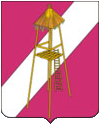 АДМИНИСТРАЦИЯ СЕРГИЕВСКОГО СЕЛЬСКОГО ПОСЕЛЕНИЯ КОРЕНОВСКОГО РАЙОНАПОСТАНОВЛЕНИЕ3 сентября 2013 года                                                                            № 100ст. СергиевскаяО повышении должностных окладов работников муниципальных учреждений культуры Сергиевского сельского поселения Кореновского района	В целях реализации основных положений Указа Президента Российской Федерации от 7 мая 2012 года № 597 «О мероприятиях по реализации государственной социальной политики», совершенствования оплаты труда в учреждениях культуры  Сергиевского  сельского  поселения Кореновского района, совершенствования систем оплаты труда, обеспечивающих усиление материальной заинтересованности в повышении эффективности труда руководителей  муниципальных  бюджетных  учреждений  культуры,  п о с т а н о в л я ю:	1. Повысить с 1 сентября 2013 года на 10 процентов  размеры  минимальных  окладов (должностных окладов), ставок заработной платы отдельных  категорий  работников муниципальных учреждений культуры  Сергиевского  сельского  поселения  Кореновского  района, перешедших  на  отраслевые системы, установленные постановлением главы Сергиевского  сельского  поселения  Кореновского  района от 30  октября 2008  года № 81 «Об оплате труда работников муниципальных учреждений культуры  Сергиевского  сельского  поселения  Кореновского  района»,  работникам  муниципальных бюджетных учреждений Сергиевского  сельского  поселения Кореновского района,  оплата труда  которых увеличивается в соответствии с Указом Президента Российской Федерации от 7 мая 2012 года № 597 «О мероприятиях по реализации государственной социальной политики».          2. Повысить с  1 октября 2013 года на 5,5 процента размеры минимальных окладов (должностных окладов), ставок  заработной  платы  работников муниципальных бюджетных учреждений Сергиевского  сельского  поселения Кореновского района, перешедших на отраслевые системы оплаты труда, за исключением отдельных категорий  работников,  оплата труда,  которым  повышена с 1 сентября 2013 года в соответствии с Указом Президента Российской Федерации от 7 мая 2012 года № 597 «О мероприятиях по реализации государственной социальной политики».3. Разместить настоящее постановление в информационно-телекоммуникационной сети Интернет на официальном сайте администрации Сергиевского сельского поселения Кореновского района и обнародовать в установленном порядке.            4.Контроль за выполнением настоящего постановления  оставляю  за  собой.5. Постановление вступает в силу после его официального обнародования.ГлаваСергиевского сельского  поселенияКореновского  района 						               С.А. Басеев Проект  подготовлен  и внесен:специалист  1 категории  общего  отделаадминистрации Сергиевского сельского поселения Кореновского района                                                     Е.А. РохманкаПроект согласован:начальник  финансового  отдела администрацииСергиевского сельского поселенияКореновского района                                                                           Л.Г. Бундюк